     Sesame Mint Slaw                                                                  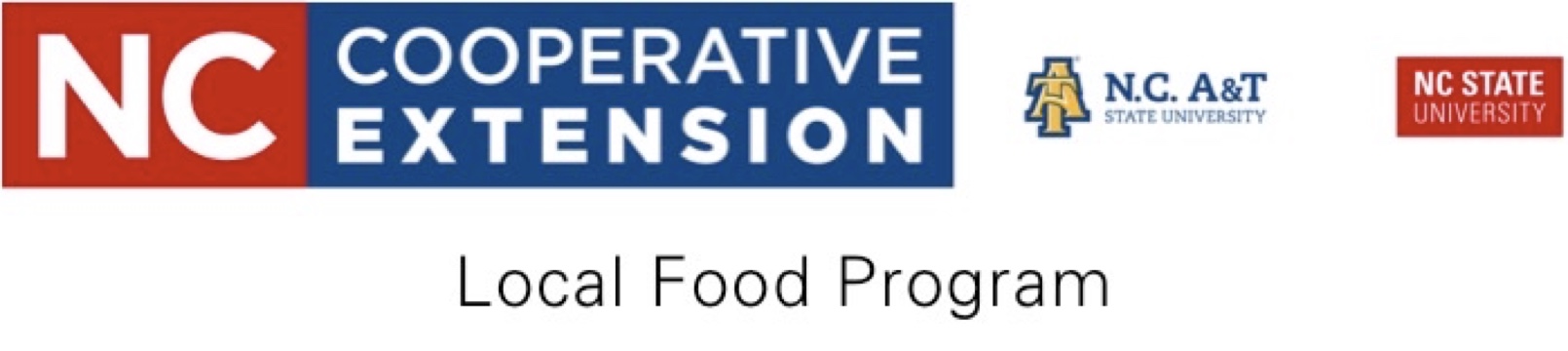      Sesame Mint Slaw                                                                       Sesame Mint Slaw                                                                  